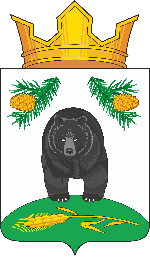 АДМИНИСТРАЦИЯ  НОВОКРИВОШЕИНСКОГО СЕЛЬСКОГО ПОСЕЛЕНИЯ 
РАСПОРЯЖЕНИЕ17.03.2021									                               № 7-рс. НовокривошеиноКривошеинский районТомская областьОб утверждении графика встреч с населением Главы Новокривошеинскогосельского поселения на территории муниципального образования Новокривошеинское сельское поселение в 2021 годуВ соответствии с распоряжением Администрации Новокривошеинского сельского поселения от 04.03.2021 № 5-р «О проведении встреч с населением на территории муниципального образования Новокривошеинское сельское поселение»1. Утвердить график встреч с населением  Главы Новокривошеинского сельского поселения на территории муниципального образования Новокривошеинское сельское поселение согласно приложению к настоящему распоряжению.2. Опубликовать настоящее распоряжение в «Информационном бюллетене» и официальном сайте муниципального образования Новокривошеинское сельское поселение в информационно-телекоммуникационной сети «Интернет».3. Настоящее распоряжение вступает в силу с даты его подписания.3. Контроль за исполнением настоящего распоряжения оставляю за собой. Глава Новокривошеинского сельского поселения(Глава Администрации)						                              А.О. СаяпинПриложение к Распоряжению Администрации Новокривошеинского сельского поселенияот 17.03.2021 № 7-рГрафик проведения встреч с населением Главы Новокривошеинского сельского поселения на территории муниципального образования Новокривошеинское сельское поселениев 2021 годуДата проведенияВремя проведенияМесто проведенияОсновной состав группыНовокривошеинское сельское поселение Новокривошеинское сельское поселение Новокривошеинское сельское поселение Новокривошеинское сельское поселение 21.04.202111.00с. Малиновка,   МБОУ «Малиновская ООШ»Саяпин А.О.Гайдученко Т.П.Ракитина И.И.Дубанос Т.А.Стреха Н.П.Фадина Т.М.Депутаты по поселениям21.04.202116:00с. Новокривошеино, СДК Саяпин А.О.Гайдученко Т.П.Ракитина И.И.Дубанос Т.А.Стреха Н.П.Фадина Т.М.Депутаты по поселениям22.09.202111.00с. Малиновка,   МБОУ «Малиновская ООШ»Саяпин А.О.Гайдученко Т.П.Ракитина И.И.Дубанос Т.А.Стреха Н.П.Фадина Т.М.Депутаты по поселениям22.09.202116:00с. Новокривошеино, СДК Саяпин А.О.Гайдученко Т.П.Ракитина И.И.Дубанос Т.А.Стреха Н.П.Фадина Т.М.Депутаты по поселениям15.12.202111.00с. Малиновка,   МБОУ «Малиновская ООШ»Саяпин А.О.Гайдученко Т.П.Ракитина И.И.Дубанос Т.А.Стреха Н.П.Фадина Т.М.Депутаты по поселениям15.12.202116:00с. Новокривошеино, СДК Саяпин А.О.Гайдученко Т.П.Ракитина И.И.Дубанос Т.А.Стреха Н.П.Фадина Т.М.Депутаты по поселениям